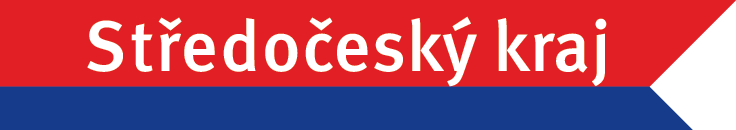 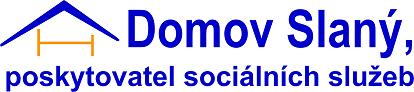 příspěvková organizace Středočeského krajeHlaváčkovo nám. 218,274 01 Slaný tel.:312 521 710, reditel@dpsslany.cz, www.dpsslany.czKupní smlouvaDomov Slaný, p.s.s. příspěvková organizace Středočeského kraje se sídlem Hlaváčkovo nám.218, 274 01, Slaný Vedená v obchodním rejstříku Městským soudem v Praze, sp.zn. Pr 986.zastoupena: IČ:	71234390DIČ:		bankovní spojení: KB,a.s., číslo účtu: dále jen „Kupující“aGastroonese sídlem Na Ohradech 85, 270 61 LányIČ: 71748920DIČ: CZ6707120222Mail: Tel: dále jen „Prodávající“Kupující a Prodávající dále též společně označováni jako „smluvní strany“, níže uvedeného dne, měsíce a roku uzavírají podle zákona č. 89/2012 Sb., občanský zákoník tuto smlouvu (dále jen „smlouva“).Kupující a prodávající uzavírají tuto smlouvu, která je výsledkem veřejné zakázky zadané kupujícím a která byla zadána formou VZMR s názvem „Dodávka konvektomatu a gastro vybavení“.Prodávající prohlašuje, že se detailně seznámil se všemi podklady k veřejné zakázce, s rozsahem a povahou předmětu plnění této smlouvy, že jsou mu známy veškeré technické, kvalitativní a jiné podmínky nezbytné pro realizaci předmětu plnění této smlouvy a že disponuje takovými kapacitami a odbornými znalostmi, které jsou nezbytné pro realizaci předmětu plnění této smlouvy za dohodnutou maximální smluvní cenu uvedenou v této smlouvě.I.Předmět smlouvyPředmětem smlouvy je dodávka 1 ks konvektomatu a gastro vybavení včetně instalace a zaškolení personálu. Vše dle specifikace uvedené v ZD. (dále též „zboží“) Prodávající se zavazuje dodat předmět smlouvy specifikovaný v příloze č. 1 této smlouvy. Dodané zboží musí být nové, nesmí se jednat o zboží bazarové, předváděcí apod. II.Dodací podmínkyMístem plnění je Domov Slaný, p.s.s. příspěvková organizace Středočeského kraje, Hlaváčkovo nám.218 274 01 Slaný. Prodávající se při předání předmětu smlouvy dle čl. I zavazuje dodržet veškeré aktuálně platné právní předpisy.Prodávající se zavazuje dodat Kupujícímu zboží nejpozději do 31.10.2019. Prodávající je oprávněn dodat zboží kdykoli během dohodnuté lhůty, je však povinen alespoň 2 pracovní dny dopředu oznámit kupujícímu termín dodání s výjimkou, že čas dodání zboží připadne na poslední den lhůty.Prodávající se zavazuje zpracovat harmonogram průběhu prací s vyznačením termínů kontrol kupujícího tak, aby bylo možné zkontrolovat části konstrukcí, instalací a zařízení, které budou v průběhu montáže zakryty. Harmonogram bude s kupujícím projednán před podpisem této smlouvy a bude podepsán zástupci ve věcech technických z obou stran ve stejném datu, jako tato smlouva. Změna harmonogramu je možná pouze na základě písemné dohody obou smluvních stran.Kupující si vyhrazuje právo kontroly provádění prací i mimo termíny vyznačené v harmonogramu průběhu prací. O takové kontrole je povinen informovat prodávajícího minimálně 2 pracovní dny předem.Prodávající předá zboží v místě sídla Kupujícího. Prodávající se zavazuje předat Kupujícímu spolu se zbožím také doklady, jež jsou nutné k užívání zboží.Prodávající se zavazuje zboží dodat v dohodnutém času, na dohodnutém místě a v dohodnutém množství, jakosti a provedení. Kupující je oprávněn odmítnout převzetí zboží pouze za předpokladu, že Prodávající neoznámí včas dodání zboží dle článku II. odst. 3 této smlouvy, nebo zboží trpí takovými vadami, pro které ho nelze užívat k účelu vyplývajícímu z této smlouvy, popř. k účelu, který je pro užívání zboží obvyklý.O předání zboží se sepíše předávací protokol, který musí obsahovat zejména:označení osoby prodávajícího včetně uvedení sídla a IČ,označení osoby kupujícího včetně uvedení sídla a IČ,označení této smlouvy včetně uvedení jejího evidenčního čísla,rozsah a předmět plnění, čas a místo předání zboží, jména a vlastnoruční podpis osob odpovědných za plnění této smlouvy, oznámení kupujícího dle odst. 12, pokud kupující provede prohlídku zboží přímo při jeho předání.Prodávající se zavazuje doložit platné homologace, prohlášení o shodě plnění vyhlášek a norem na zboží, nebo jeho části. Tyto doklady spolu s návody a záručními listy budou předány při předání zboží a budou součástí předávacího protokolu.Prodávající se zavazuje umožnit kupujícímu prohlídku dodaného zboží za účelem ověření, zda bylo dodáno zboží dle příslušných ustanovení této smlouvy, a to porovnáním skutečných vlastností zboží se specifikací požadavků na zboží uvedenou v této smlouvě.Kupující se zavazuje provést prohlídku zboží nejpozději do 5 pracovních dnů ode dne jeho předání a v této lhůtě oznámit prodávajícímu výhrady k předanému zboží. Pokud Kupující oznámí Prodávajícímu, že nemá výhrady, nebo žádné výhrady neoznámí, má se za to, že kupující zboží akceptuje bez výhrad a že zboží převzal. Pokud Kupující zjistí, že zboží trpí vadami, pro které dle jeho názoru lze zboží užívat k účelu vyplývajícímu z této smlouvy, popř. k účelu, který je pro užívání zboží obvyklý, oznámí Prodávajícímu, že zboží akceptuje s výhradami. V takovém případě se má za to, že Kupující zboží převzal. Nelze-li dle názoru Kupujícího zboží pro jeho vady užívat k účelu vyplývajícímu z této smlouvy, popř. k účelu, který je pro užívání zboží obvyklý, oznámí Prodávajícímu, že zboží odmítá. V takovém případě se má za to, že Kupující zboží nepřevzal. Nepřevzaté zboží vrátí Kupující zpět Prodávajícímu, umožňuje-li to povaha věci a nedohodnou-li se smluvní strany jinak.Oznámení o výhradách a oznámení o odmítnutí zboží musí obsahovat popis vad díla a právo, které kupující v důsledku vady zboží uplatňuje. Prodávající se zavazuje bezplatně odstranit oznámené vady ve lhůtě dle článku VI. této smlouvy. Po opětovném předání zboží se obdobně uplatní postup uvedený v odstavci 9 až 14.Vlastnické právo a nebezpečí vzniku škody ke zboží dle této smlouvy přechází na kupujícího okamžikem podpisu protokolu o předání. Pro případ, že by vůči Prodávajícímu bylo zahájeno insolvenční řízení, přechází vlastnické právo na Kupujícího dnem zahájení insolvenčního řízení vůči Prodávajícímu.                                                                   III.Cena  Cena je stanovena jako nejvýše přípustná, nepřekročitelná a platná po celou dobu realizace zakázky v souladu s podmínkami uvedenými v zadávací dokumentaci a zahrnuje veškeré náklady včetně všech rizik a vlivů (především kursových a inflačních) souvisejících se splněním předmětu veřejné zakázky.  V kupní ceně jsou zahrnuty veškeré náklady prodávajícího nezbytné pro řádné a včasné splnění celého předmětu této smlouvy, a to zejména clo, doprava do místa určení, kompletace, instalace, uvedení do provozu, likvidace odpadu a obalů, předání a instruktáž příslušných zaměstnanců, tj. techniků kupujícího a obsluhujícího personálu, potřebné doklady k zařízení a jeho provozu, vstupní validace, záruční servis a pravidelné technické prohlídky v požadovaném intervalu (pokud jsou pro správnou funkci zařízení výrobcem či servisní organizací nařízeny nebo doporučeny), včetně ceny měněných náhradních dílů a provozních náplní, vše včetně vystavení protokolu a případný update software, zabezpečení prohlášení o shodě, certifikátů a atestů, převod práv, pojištění apod. a to vše po dobu záruky bez povinnosti kupujícího platit prodávajícímu nad rámec sjednané kupní ceny.Cena může být měněna pouze v souvislosti se změnou DPH.Po dodání zboží bude vystaven řádný daňový doklad.IV.Platební podmínkyPlatba za dodávku zboží bude provedena v české měně v jedné splátce, po podpisu protokolu o předání, a to na základě příslušného daňového dokladu (faktury) vystaveného dle obecně platných právních předpisů, platných v době uskutečnění zdanitelného plnění.Přílohou daňového dokladu bude vždy protokol o předání zboží potvrzený zástupcem Kupujícího spolu se seznamem dodávek, které jsou předmětem platby.Daňové doklady musí splňovat mimo náležitostí podle § 28 zákona o DPH dále tyto náležitosti:IČ,den splatnosti,označení peněžního ústavu a číslo účtu, ve prospěch, kterého má být provedena platba, konstantní a variabilní symbol,odvolávka na smlouvu,razítko a podpis osoby oprávněné k vystavení zálohového listu, dílčího a konečného účetního dokladu,soupis příloh.Za okamžik uhrazení faktury se považuje datum, kdy byla předmětná částka odepsána z účtu kupujícího.Daňové doklady podléhají kontrole Kupujícího. V případě, že faktura nebude obsahovat výše uvedené náležitosti, je Kupující oprávněn fakturu vrátit do doby její splatnosti způsobem, který prokazuje, že do tohoto data prodávající vrácenou fakturu od Kupujícího převzal. V takovém případě je Prodávající povinen fakturu opravit a v případě, že by oprava činila fakturu nepřehlednou, vystavit fakturu novou. Opravená nebo nová faktura musí být znovu zaslána Kupujícímu. Do doby splatnosti opravené nebo nové faktury není Kupující v prodlení s placením ceny předmětu smlouvy a splatnost faktury se posouvá.Zálohy se neposkytují.Doba splatnosti daňových dokladů je stanovena na 30 dnů ode dne doručení faktury na adresu kupujícího.Pro případ, že Prodávající je, nebo se od data uzavření smlouvy do dne uskutečnění zdanitelného plnění stane na základě rozhodnutí správce daně „nespolehlivým plátcem“ ve smyslu ustanovení § 106a zákona č. 235/2004 Sb., o DPH, ve znění pozdějších předpisů, souhlasí Prodávající s tím, že mu Kupující uhradí cenu plnění bez DPH a DPH v příslušné výši odvede za nespolehlivého plátce přímo příslušnému správci daně. V souvislosti s tímto ujednáním nebude Prodávající vymáhat od Kupujícího část z ceny plnění rovnající se výši odvedeného DPH a souhlasí s tím, že tímto bude uhrazena část jeho pohledávky, kterou má vůči Kupujícímu, a to ve výši rovnající se výši odvedené DPH.Prodávající rovněž souhlasí s tím, že v případě, že bude požadovat úhradu (zcela nebo zčásti) bezhotovostním převodem na jiný účet, než je účet, který je zveřejněn správcem daně způsobem umožňujícím dálkový přístup (§109 zákona č. 235/2004 Sb., o DPH, ve znění pozdějších předpisů), uhradí mu Kupující cenu plnění bez DPH a DPH v příslušné výši odvede přímo příslušnému správci daně. V souvislosti s tímto ujednáním nebude prodávající vymáhat od Kupujícího část z ceny plnění rovnající se výši odvedeného DPH a souhlasí s tím, že tímto bude uhrazena část jeho pohledávky, kterou má vůči Kupujícímu, a to ve výši rovnající se výši odvedené DPH.V.Zvláštní ujednáníProdávající tímto prohlašuje, že je jednáním ve věcech smluvních pověřen	ve věcech technických			Kupující tímto prohlašuje, že je jednáním ve věcech technických pověřen Jindřich Hnilička, THP. VI.Záruční a servisní podmínkyZáruční a pozáruční servis se řídí podmínkami uvedenými v záručních listech a servisních knihách. Záruční doba běží od dne předání a převzetí zboží v souladu s článkem II. této smlouvy.Kupující má nárok na bezplatné odstranění jakékoli vady, kterou mělo zboží při předání a převzetí, nebo kterou kupující zjistil kdykoli během záruční doby.Prodávající se zavazuje vadu zboží odstranit neprodleně, nejpozději však do 10 dnů ode dne doručení písemného oznámení Kupujícího o vadách zboží. Po dobu záruční doby provede prodávající bezplatně záruční opravy předmětu plnění včetně dodávek náhradních dílů. Odvoz porouchaného konvektomatu v období platné záruky do místa servisu a zpět zajišťuje prodávající na své náklady.  Pokud nelze v důsledku vady užívat zboží k účelu vyplývajícímu z této smlouvy, popř. k účelu, který je pro užívání zboží obvyklý, může Kupující požadovat dodání nového zboží. Týká-li se vada pouze součásti věci, může Kupující požadovat jen výměnu této součásti. Oznámení vady musí obsahovat její popis a právo, které kupující v důsledku vady zboží uplatňuje.Pokud v době záruční lhůty dojde k poškození zboží vinou kupujícího, zabezpečí prodávající jeho neprodlenou opravu za úhradu. Dopravu poškozeného zboží do nejbližšího autorizovaného servisu zabezpečuje prodávající rovněž za úhradu, pokud se strany v konkrétním případě nedohodnou jinak. Cena opravy a dopravné musí být písemně odsouhlaseno kupujícím. V rámci záruční lhůty je prodávající povinen poskytovat kupujícímu pravidelný servis, podle výrobcem předepsaných servisních podmínek, a to bezplatně, resp. tyto náklady jsou již zahrnuty v kupní ceně.  Prodávající prohlašuje, že jím pověřený autorizovaný servis nebo on sám je pojištěn proti možným škodám, které by mohl způsobit svým jednáním (servisním zásahem, atd..) u společnosti Česká pojišťovna s limitem plnění 2.000.000,- Kč.  VII.Smluvní pokuty za prodleníV případě zpoždění dodávky proti dodacím lhůtám této kupní smlouvy se Prodávající zavazuje zaplatit smluvní pokutu ve výši 0,2% z ceny nedodaného zboží resp. jeho nedodané části za každý započatý den prodlení.Prodávající se zavazuje zaplatit smluvní pokutu ve výši 0,01 % z kupní ceny za každý započatý den prodlení s odstraněním reklamovaných vad ve lhůtě dle čl. VI. odst. 5 této smlouvy.V případě, že Kupující nezaplatí řádně a včas fakturu za zboží, je prodávající oprávněn požadovat zaplacení úroku z prodlení ve výši 0,01% z dlužné částky za každý započatý den prodlení. V případě, že kupující zjistí, že nebyl dodržen požadavek zadávacích podmínek k veřejné zakázce, jež vedla k uzavření této smlouvy, na to, aby veškeré informace, které uvedl prodávající jakožto účastník zadávacího řízení v nabídce a při jakékoli komunikaci s kupujícím jakožto zadavatelem, odpovídaly skutečnosti, vyhrazuje si právo odstoupit od smlouvy bez jakýchkoli sankcí nebo vymáhat smluvní pokutu ve výši jednorázově 100.000,- Kč.Okolnosti vylučující odpovědnost nemají vliv na povinnost platit smluvní pokutu.Kupující si vyhrazuje právo na úhradu smluvní pokuty formou zápočtu ke kterékoliv splatné pohledávce Prodávajícího. Sjednáním smluvní pokuty nejsou dotčeny nároky smluvních stran na náhradu škody.VIII.SoučinnostSmluvní strany jsou povinny vyvíjet veškeré úsilí k vytvoření potřebných podmínek pro realizaci předmětu smlouvy, které vyplývají z jejich smluvního postavení. To platí i v případech, kde to není výslovně uloženo v jednotlivých ustanoveních smlouvy. Především jsou smluvní strany povinny vyvinout součinnost v rámci smlouvou upravených postupů a vyvinout potřebné úsilí, které lze na nich v souladu s pravidly poctivého obchodního styku požadovat, k řádnému splnění jejich smluvních povinností. Pokud jsou kterékoli ze smluvních stran známy okolnosti, které jí brání, aby dostála svým smluvním povinnostem, sdělí to neprodleně písemně druhé smluvní straně. Smluvní strany se zavazují neprodleně odstranit v rámci svých možností všechny okolnosti, které jsou na jejich straně a které brání splnění jejich smluvních povinností. Pokud k odstranění těchto okolností nedojde, je druhá smluvní strana oprávněna požadovat splnění povinnosti v náhradním termínu, který stanoví s přihlédnutím k povaze záležitosti. IX.Poddodavatelé	Předmět smlouvy je Prodávající oprávněn částečně plnit prostřednictvím třetích osob (dále jen „poddodavatel“). 	Změna poddodavatele je v průběhu plnění dle této smlouvy možná pouze po předchozím písemném souhlasu Kupujícího. Změna poddodavatele, jehož prostřednictvím byla prokázána kvalifikace, je v průběhu plnění díla možná po písemném souhlasu Kupujícího, a to pouze v důsledku objektivně nepředvídatelných skutečností a za předpokladu, že náhradní poddodavatel prokáže splnění kvalifikace ve shodném rozsahu jako poddodavatel původní a bude se v tomu odpovídajícím rozsahu na plnění dle této smlouvy podílet.
3.	Smluvní strany si výslovně sjednaly, že Prodávající nese plnou odpovědnost za 	veškerá plnění poskytovaná prostřednictvím jeho poddodavatele.X.Zánik závazkůZávazky smluvních stran ze smlouvy zanikají:1.	Jejich splněním.2.	Dohodou smluvních stran formou písemného dodatku ke smlouvě. Takový dodatek musí být písemný a obsahovat vypořádání všech závazků, na které smluvní strany, které takový dodatek uzavírají, mohly pomyslet, jinak je neplatná.3. 	Odstoupením od smlouvy z důvodů stanovených zákonem (§  násl. občanského zákoníku). Za podstatné porušení této smlouvy ze strany prodávajícího bude považováno zejména prodlení s dodáním předmětu plnění po dobu delší než 15 dnů, pokud toto prodlení bude způsobeno důvody na straně Prodávajícího a pokud objem vadného/nedodaného plnění bude odpovídat alespoň 5% celkového objemu dodávky, který je touto smlouvou předpokládán.Pro účely této smlouvy se za podstatné porušení smluvních povinností považuje také takové porušení, u kterého strana porušující smlouvu měla nebo mohla předpokládat, že při takovémto porušení smlouvy, s přihlédnutím ke všem okolnostem, by druhá smluvní strana neměla zájem smlouvu uzavřít.	Odstoupení od smlouvy musí být provedeno písemným oznámením o odstoupení, které musí obsahovat důvod odstoupení a musí být doručeno druhé smluvní straně. Účinky odstoupení nastanou okamžikem doručení písemného vyhotovení odstoupení druhé smluvní straně.Skončením účinnosti smlouvy nebo jejím zánikem zanikají všechny závazky smluvních stran ze smlouvy. Skončením účinnosti smlouvy nebo jejím zánikem nezanikají nároky na náhradu škody, zaplacení smluvních pokut sjednaných pro případ porušení smluvních povinností, a ty závazky smluvních stran, které podle smlouvy nebo vzhledem ke své povaze mají trvat i nadále, nebo u kterých tak stanoví zákon.XI.Vyhrazená změna závazkuKupující si tímto v souladu s ustanovením § 100 odst. 2 zákona č. 134/2016 Sb., o zadávání veřejných zakázek, ve znění pozdějších předpisů, vyhrazuje změnu v osobě prodávajícího v průběhu plnění smlouvy.Ke změně v osobě prodávajícího dle předchozího odstavce dojde v okamžiku, kdy bude tato smlouva předčasně ukončena z důvodů na straně prodávajícího, dle podmínek stanovených v článku VII. odst. 4 této smlouvy a článku X. odst. 3 této smlouvy. Dojde-li k ukončení této smlouvy dle předešlého odstavce tohoto článku smlouvy, je kupující oprávněn obrátit se s výzvou k podpisu této smlouvy a k poskytnutí plnění dle této smlouvy na účastníka původního zadávacího řízení pro zadání VZMR na dodávky s názvem „Dodávka výpočetní techniky a tiskáren“, který se po provedeném hodnocení umístil druhý, popřípadě třetí v pořadí.4.  Pokud dojde k podpisu smlouvy ze strany druhého případně třetího účastníka původního                                                 zadávacího řízení, bude smlouva plněna od počátku s tímto účastníkem.XII.Závěrečná ustanoveníPráva a povinnosti touto smlouvou výslovně neupravené se řídí zákonem č. 89/2012 Sb., občanským zákoníkem. Smluvní strany se dohodly, že práva a povinnost vzniklé z této smlouvy, jakož i smlouvu samotnou, nelze převést na třetí osobu bez souhlasu druhé smluvní strany.Smluvní strany se dohodly, že s ohledem na novou právní úpravu ochrany osobních údajů dle nařízení Evropského parlamentu a Rady (EU) 2016/679 o ochraně fyzických osob v souvislosti se zpracováním osobních údajů a o volném pohybu těchto údajů a zrušení směrnice 95/46/ES (obecné nařízení o ochraně osobních údajů), které nabývá účinnosti dne 25. 5. 2018, je kupující oprávněn vyzvat prodávajícího k uzavření dodatku této smlouvy, na jehož základě dojde k úpravě příslušných ustanovení této smlouvy tak, aby byly zcela v souladu s výše uvedeným nařízením a příslušnou národní legislativou navazující na výše uvedené nařízení vztahující se k ochraně osobních údajů. Prodávající je povinen kupujícímu poskytnout veškerou součinnost potřebnou pro uzavření dodatku dle tohoto odstavce a to bezplatně.Vztahuje-li se důvod neplatnosti jen na některé ustanovení smlouvy, je neplatným pouze toto ustanovení, pokud z jeho povahy, obsahu anebo z okolností, za nichž bylo sjednáno, nevyplývá, že jej nelze oddělit od ostatního obsahu smlouvy.Smluvní strany uvádí, že nastane-li zcela mimořádná nepředvídatelná okolnost, která plnění z této smlouvy podstatně ztěžuje, není kterákoli smluvní strana oprávněna požádat soud, aby podle svého uvážení rozhodl o spravedlivé úpravě ceny za plnění dle této smlouvy, anebo o zrušení smlouvy a o tom, jak se strany vypořádají. Tímto smluvní strany přebírají ve smyslu ustanovení § 1765 a násl. Obč. zák. nebezpečí změny okolností.Prodávající prohlašuje a svým podpisem této smlouvy stvrzuje, že zboží odpovídá všem platným právním předpisům a normám.Tato smlouva může být měněna nebo doplňována pouze písemnými dodatky.Dle § 219 zákona č. 134/2016 Sb., o zadávání veřejných zakázek, ve znění pozdějších předpisů, uveřejní objednatel na profilu zadavatele tuto Smlouvu včetně jejích změn a dodatků a výši skutečně uhrazené ceny za plnění veřejné zakázky.Dle zákona č. 340/2015 Sb., o registru smluv zveřejní objednatel tuto Smlouvu včetně příloh a případných dodatků v registru smluv. Zveřejnění bude provedeno za pomoci automatického strojového převodu textu.Tato smlouva se vyhotovuje ve dvou stejnopisech. Kupující obdrží jeden kompletní stejnopis smlouvy, Prodávající obdrží jeden kompletní stejnopis smlouvy.Pokud některé položky nejsou upraveny touto smlouvou, řídí se podmínkami stanovenými v zadávací dokumentaci, která byla podkladem pro zadávací řízení na veřejnou zakázku.Smluvní strany si smlouvu přečetly, s jejím obsahem souhlasí, což stvrzují svým vlastnoručním podpisem.Přílohy:Technická specifikace konvektomatu. Ve Slaném, dne 17.10.2019 			            V Slaném , dne 17.10.2019               Kupující					               Prodávající_________________________			   _______________________Cena konvektomatu	188.090,-	bez DPHCena gastro vybavení + kuchyňských přístrojů  139.731,10   bez DPHCena zaškolení personálu5.000,-    bez DPHCena instalace5.500,-    bez DPHCena dopravy	 3.000,-	bez DPHDPH 21 %            71.677,43Cena dodávky celkem vč. DPH     412.998,53	včetně DPH